1 Compulsory, optional2 First, second or third cycle (Bachelor, Master's, Doctoral)3 ISCED-F 2013 - http://www.uis.unesco.org/Education/Documents/isced-f-detailed-field-descriptions-en.pdf (page 54)4 Face-to-face, distance learning, etc.Course unitDescriptor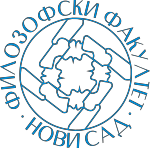 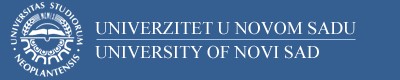 Course unitDescriptorFaculty ofPhilosophyGENERAL INFORMATIONGENERAL INFORMATIONGENERAL INFORMATIONStudy program in which the course unit is offeredStudy program in which the course unit is offeredSlovački jezik i književnostCourse unit titleCourse unit titleSlovački jezik A2.1Course unit codeCourse unit code15СЛ002Type of course unit1Type of course unit1obavezni izborniLevel of course unit2Level of course unit2Field of Study (please see ISCED3)Field of Study (please see ISCED3)0232, Književnost i jezik (slovački jezik)Semester when the course unit is offeredSemester when the course unit is offeredzimski semestarYear of study (if applicable)Year of study (if applicable)Number of ECTS allocatedNumber of ECTS allocated3Name of lecturer/lecturersName of lecturer/lecturersdr Zuzana Tirova, dr Jasna UhlarikName of contact personName of contact persondr Zuzana TirovaMode of course unit delivery4Mode of course unit delivery4Face-to-faceCourse unit pre-requisites (e.g. level of language required, etc)Course unit pre-requisites (e.g. level of language required, etc)Odslušan A1.1PURPOSE AND OVERVIEW (max 5-10 sentences)PURPOSE AND OVERVIEW (max 5-10 sentences)PURPOSE AND OVERVIEW (max 5-10 sentences)Upoznavanje studenata sa strukturom i glavnim zakonitostima slovačkog kao zapadnoslovenskog jezika, koji je i jezik slovačke narodnosti u Vojvodini. Studenti treba da se osposobe za samostalno, jezički korektno usmeno i pismeno komuniciranje i praćenje odgovarajuće stručne literature na slovačkom jeziku. U okviru ovog kursa treba da savladaju gradivo iz morfologije—zamenice, brojeve glagole i nepromenljive reči slovačkog jezika.Upoznavanje studenata sa strukturom i glavnim zakonitostima slovačkog kao zapadnoslovenskog jezika, koji je i jezik slovačke narodnosti u Vojvodini. Studenti treba da se osposobe za samostalno, jezički korektno usmeno i pismeno komuniciranje i praćenje odgovarajuće stručne literature na slovačkom jeziku. U okviru ovog kursa treba da savladaju gradivo iz morfologije—zamenice, brojeve glagole i nepromenljive reči slovačkog jezika.Upoznavanje studenata sa strukturom i glavnim zakonitostima slovačkog kao zapadnoslovenskog jezika, koji je i jezik slovačke narodnosti u Vojvodini. Studenti treba da se osposobe za samostalno, jezički korektno usmeno i pismeno komuniciranje i praćenje odgovarajuće stručne literature na slovačkom jeziku. U okviru ovog kursa treba da savladaju gradivo iz morfologije—zamenice, brojeve glagole i nepromenljive reči slovačkog jezika.LEARNING OUTCOMES (knowledge and skills)LEARNING OUTCOMES (knowledge and skills)LEARNING OUTCOMES (knowledge and skills)Potpuno savladana morfologija slovačkog jezika sa osnovnim sintaksičkim strukturama.Potpuno savladana morfologija slovačkog jezika sa osnovnim sintaksičkim strukturama.Potpuno savladana morfologija slovačkog jezika sa osnovnim sintaksičkim strukturama.SYLLABUS (outline and summary of topics)Teorijska nastava1. Zamenice. Karakteristika, podela, promena. 2. Brojevi. karakteristika, podela, promena. 3. Glagoli – osnovna karakteristika. Punoznačni – pomoćni glagoli. 4. Povratni – nepovratni glagoli. 5. Glagolski vid. 6. Gramatičke kategorije glagola. 7. Glagolski oblici građeni od prezentske osnove. 8. Gagolski oblici građeni od prezentske osnove. 9. Promena pomoćnog glagola biti i promena nepravilnih glagola. 10. Glagolski oblici građeni od infinitivne osnove. 11. Glagolski oblici građeni od infinitivne osnive. 12. Složena glagolska vremena. 13. Prilozi. Semantika, podela, građenje, poređenje. 14. Predlozi. 15. Veznici. Rečce. Uzvici.LEARNING AND TEACHING (planned learning activities and teaching methods)Praktična nastava prati nastavno-metodičke jedinice iz teorijske REQUIRED READINGKAMENÁROVÁ, R. - ŠPANOVÁ, E. - IVORÍKOVÁ, H.- BALŠÍNKOVÁ, D.-KLESCHTOVÁ, Z.- MOŠAŤOVÁ, M. - TICHÁ, H.: Krížom-krážom. Slovenčina A2 2009IVORÍKOVÁ, H.-ŠPANOVÁ, E.-KAMENÁROVÁ, R.- MOŠAŤOVÁ, M.-KLESCHTOVÁ, Z. TICHÁ, H: KRÍŽOM-KRÁŽOM. Slovenčina. Cvičebnica A1+A2 2009.BALÁŽ, P. – ČABALA, M. – DAROVEC, M.: Učebnica slovenského jazyka pre slavistov. Bratislava 1975.HORÁK, E.: Srbochorvátsko-slovenský a slovensko-srbochorvátsky slovník. Bratislava – Nový Sad 1991.MISTRÍK, J.: Moderná slovenčina. Bratislava 1983.PAULINY, E.: Krátka gramatika slovenská. Bratislava 1997.ASSESSMENT METHODS AND CRITERIAPredispitne obaveze:Aktivnost u toku predavanja 20Završni ispit:Pismeni ispit 80LANGUAGE OF INSTRUCTIONSrpski